FORMULARIO DECLARACION CAPITAL PARA REBAJA DE INVERSIÓN AÑO 20___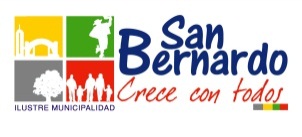 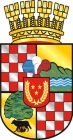        MUNICIPALIDAD DE SAN BERNARDODIRECCIÓN DE ADMINISTRACIÓN Y FINANZAS         DEPARTAMENTO DE RENTASLa Ley Nº20.280, publicada en el Diario Oficial el día 04 de Julio de 2008, introdujo modificaciones a la Ley de Rentas Municipales, por lo cual será el Servicio de Impuestos Internos QUIEN INFORMARÁ  el dato de Capital Propio Tributario al Municipio, por medios electrónicos durante la última semana de Mayo, los cuales obtendrán de la Operación Renta Anual.Rebajas al Capital Propio Tributario informado por el S.I.I: (Casa Matriz en San Bernardo)Los Contribuyentes que  poseen inversiones en otras sociedades, podrán deducir aquella parte del Capital Propio, que se encuentre invertida en otros negocios o empresas afectos al pago de Patente Municipal, lo que deberá acreditarse mediante Certificado de Rebaja de Inversión, extendido por la o las  Municipalidades correspondientes de las comunas en que dichos negocios o empresas se encuentren ubicados. Además, la inversión se debe  encontrar  valorizada a costo corregido, es decir,  el Monto Inicial de la Inversión, con sus respectivos aumentos y disminuciones de capital, más su reajuste.ANTECEDENTES QUE SE DEBEN ADJUNTAR A LA SOLICITUD DE REBAJAS DE INVERSIÓN FOTOCOPIA DE DECLARACIÓN ANUAL DE IMPUESTOS A LA RENTA, AÑO 2017 (Formulario 22).CERTIFICADO PARA LA REBAJA DE INVERSIÓN ORIGINAL, EXTENDIDO POR LA O LAS MUNICIPALIDADES CORRESPONDIENTES DE LAS COMUNAS EN QUE DICHOS NEGOCIOS O EMPRESAS SE ENCUENTREN UBICADAS. Inciso final Art. 24 del D.L. Nº 3.063.SI SE TRATA DE SOCIEDADES ADJUNTAR FOTOCOPIA DE LA CÉDULA DE IDENTIDAD DEL REPRESENTANTE LEGAL.PLAZO DE RECEPCIÓN: HASTA EL 31 DE MAYO DEL AÑO EN CURSO.TODOS LOS DOCUMENTOS DEBEN VENIR FIRMADOS POR EL REPRESENTANTE LEGAL Y TIMBRADOS.SECCIÓN "A" INDIVIDUALIZACIÓN DEL CONTRIBUYENTESECCIÓN "A" INDIVIDUALIZACIÓN DEL CONTRIBUYENTESECCIÓN "A" INDIVIDUALIZACIÓN DEL CONTRIBUYENTESECCIÓN "A" INDIVIDUALIZACIÓN DEL CONTRIBUYENTESECCIÓN "A" INDIVIDUALIZACIÓN DEL CONTRIBUYENTESECCIÓN "A" INDIVIDUALIZACIÓN DEL CONTRIBUYENTESECCIÓN "A" INDIVIDUALIZACIÓN DEL CONTRIBUYENTESECCIÓN "A" INDIVIDUALIZACIÓN DEL CONTRIBUYENTESECCIÓN "A" INDIVIDUALIZACIÓN DEL CONTRIBUYENTESECCIÓN "A" INDIVIDUALIZACIÓN DEL CONTRIBUYENTESECCIÓN "A" INDIVIDUALIZACIÓN DEL CONTRIBUYENTESECCIÓN "A" INDIVIDUALIZACIÓN DEL CONTRIBUYENTERAZÓN SOCIAL                                                  RAZÓN SOCIAL                                                  RAZÓN SOCIAL                                                  RAZÓN SOCIAL                                                  RAZÓN SOCIAL                                                  RAZÓN SOCIAL                                                    R.U.T.  R.U.T.  R.U.T.  R.U.T.  R.U.T.  R.U.T.DIRECCIÓN CASA MATRIZ EN SAN BERNARDODIRECCIÓN CASA MATRIZ EN SAN BERNARDODIRECCIÓN CASA MATRIZ EN SAN BERNARDODIRECCIÓN CASA MATRIZ EN SAN BERNARDODIRECCIÓN CASA MATRIZ EN SAN BERNARDODIRECCIÓN CASA MATRIZ EN SAN BERNARDODIRECCIÓN CASA MATRIZ EN SAN BERNARDODIRECCIÓN CASA MATRIZ EN SAN BERNARDODIRECCIÓN CASA MATRIZ EN SAN BERNARDODIRECCIÓN CASA MATRIZ EN SAN BERNARDODIRECCIÓN CASA MATRIZ EN SAN BERNARDODIRECCIÓN CASA MATRIZ EN SAN BERNARDOGIROGIROGIROGIROTELÉFONOTELÉFONOE-MAILE-MAILE-MAILE-MAILE-MAILE-MAILSECCIÓN "B" DETALLE DE INVERSIONES EN SAN BERNARDOSECCIÓN "B" DETALLE DE INVERSIONES EN SAN BERNARDOSECCIÓN "B" DETALLE DE INVERSIONES EN SAN BERNARDOSECCIÓN "B" DETALLE DE INVERSIONES EN SAN BERNARDOSECCIÓN "B" DETALLE DE INVERSIONES EN SAN BERNARDOSECCIÓN "B" DETALLE DE INVERSIONES EN SAN BERNARDOSECCIÓN "B" DETALLE DE INVERSIONES EN SAN BERNARDOSECCIÓN "B" DETALLE DE INVERSIONES EN SAN BERNARDOSECCIÓN "B" DETALLE DE INVERSIONES EN SAN BERNARDOSECCIÓN "B" DETALLE DE INVERSIONES EN SAN BERNARDOSECCIÓN "B" DETALLE DE INVERSIONES EN SAN BERNARDOSECCIÓN "B" DETALLE DE INVERSIONES EN SAN BERNARDOROL NºNOMBRE O RAZÓN SOCIALNOMBRE O RAZÓN SOCIALNOMBRE O RAZÓN SOCIALNOMBRE O RAZÓN SOCIALNOMBRE O RAZÓN SOCIALNOMBRE O RAZÓN SOCIALCOMUNACOMUNAMONTO ($) A REBAJARMONTO ($) A REBAJARMONTO ($) A REBAJARSUMA TOTAL DE INVERSIONES SECCIÓN "B"SUMA TOTAL DE INVERSIONES SECCIÓN "B"SUMA TOTAL DE INVERSIONES SECCIÓN "B"SUMA TOTAL DE INVERSIONES SECCIÓN "B"SUMA TOTAL DE INVERSIONES SECCIÓN "B"SUMA TOTAL DE INVERSIONES SECCIÓN "B"SUMA TOTAL DE INVERSIONES SECCIÓN "B"SUMA TOTAL DE INVERSIONES SECCIÓN "B"SUMA TOTAL DE INVERSIONES SECCIÓN "B"________________________________________________________________________________________NOMBRE Y TIMBRE FUNCIONARIO QUE RECEPCIONANOMBRE Y TIMBRE FUNCIONARIO QUE RECEPCIONARECIBO DE SOLICITUD PARA REBAJA DE INVERSIÓN  AÑO 201___                                                                                                                                                                                         FECHA:RECIBO DE SOLICITUD PARA REBAJA DE INVERSIÓN  AÑO 201___                                                                                                                                                                                         FECHA:RECIBO DE SOLICITUD PARA REBAJA DE INVERSIÓN  AÑO 201___                                                                                                                                                                                         FECHA:RECIBO DE SOLICITUD PARA REBAJA DE INVERSIÓN  AÑO 201___                                                                                                                                                                                         FECHA:RECIBO DE SOLICITUD PARA REBAJA DE INVERSIÓN  AÑO 201___                                                                                                                                                                                         FECHA:RECIBO DE SOLICITUD PARA REBAJA DE INVERSIÓN  AÑO 201___                                                                                                                                                                                         FECHA:RECIBO DE SOLICITUD PARA REBAJA DE INVERSIÓN  AÑO 201___                                                                                                                                                                                         FECHA:RECIBO DE SOLICITUD PARA REBAJA DE INVERSIÓN  AÑO 201___                                                                                                                                                                                         FECHA:RECIBO DE SOLICITUD PARA REBAJA DE INVERSIÓN  AÑO 201___                                                                                                                                                                                         FECHA:RECIBO DE SOLICITUD PARA REBAJA DE INVERSIÓN  AÑO 201___                                                                                                                                                                                         FECHA:RECIBO DE SOLICITUD PARA REBAJA DE INVERSIÓN  AÑO 201___                                                                                                                                                                                         FECHA:RECIBO DE SOLICITUD PARA REBAJA DE INVERSIÓN  AÑO 201___                                                                                                                                                                                         FECHA:RAZÓN SOCIAL   : _________________________________________________________________ R.U.T.: _________________RAZÓN SOCIAL   : _________________________________________________________________ R.U.T.: _________________RAZÓN SOCIAL   : _________________________________________________________________ R.U.T.: _________________RAZÓN SOCIAL   : _________________________________________________________________ R.U.T.: _________________RAZÓN SOCIAL   : _________________________________________________________________ R.U.T.: _________________RAZÓN SOCIAL   : _________________________________________________________________ R.U.T.: _________________RAZÓN SOCIAL   : _________________________________________________________________ R.U.T.: _________________RAZÓN SOCIAL   : _________________________________________________________________ R.U.T.: _________________RAZÓN SOCIAL   : _________________________________________________________________ R.U.T.: _________________RAZÓN SOCIAL   : _________________________________________________________________ R.U.T.: _________________RAZÓN SOCIAL   : _________________________________________________________________ R.U.T.: _________________DIRECCIÓN          : ________________________________________________________________________________________DIRECCIÓN          : ________________________________________________________________________________________DIRECCIÓN          : ________________________________________________________________________________________DIRECCIÓN          : ________________________________________________________________________________________DIRECCIÓN          : ________________________________________________________________________________________DIRECCIÓN          : ________________________________________________________________________________________DIRECCIÓN          : ________________________________________________________________________________________DIRECCIÓN          : ________________________________________________________________________________________DIRECCIÓN          : ________________________________________________________________________________________DIRECCIÓN          : ________________________________________________________________________________________DIRECCIÓN          : ________________________________________________________________________________________ROL Nº                 : _________________TELÉFONO: ____________________ E MAIL: __________________________________ROL Nº                 : _________________TELÉFONO: ____________________ E MAIL: __________________________________ROL Nº                 : _________________TELÉFONO: ____________________ E MAIL: __________________________________ROL Nº                 : _________________TELÉFONO: ____________________ E MAIL: __________________________________ROL Nº                 : _________________TELÉFONO: ____________________ E MAIL: __________________________________ROL Nº                 : _________________TELÉFONO: ____________________ E MAIL: __________________________________ROL Nº                 : _________________TELÉFONO: ____________________ E MAIL: __________________________________ROL Nº                 : _________________TELÉFONO: ____________________ E MAIL: __________________________________ROL Nº                 : _________________TELÉFONO: ____________________ E MAIL: __________________________________ROL Nº                 : _________________TELÉFONO: ____________________ E MAIL: __________________________________ROL Nº                 : _________________TELÉFONO: ____________________ E MAIL: __________________________________GIRO                    : ________________________________________________________________________________________GIRO                    : ________________________________________________________________________________________GIRO                    : ________________________________________________________________________________________GIRO                    : ________________________________________________________________________________________GIRO                    : ________________________________________________________________________________________GIRO                    : ________________________________________________________________________________________GIRO                    : ________________________________________________________________________________________GIRO                    : ________________________________________________________________________________________GIRO                    : ________________________________________________________________________________________GIRO                    : ________________________________________________________________________________________GIRO                    : ____________________________________________________________________________________________________________________________________________________________________________________________________________________________________________________________________________________________________________________________________________________________________________________________________________________________________________________________________________________________________________________________________________________________________________________________NOMBRE Y TIMBRE FUNCIONARIO QUE RECEPCIONANOMBRE Y TIMBRE FUNCIONARIO QUE RECEPCIONANOMBRE Y TIMBRE FUNCIONARIO QUE RECEPCIONANOMBRE Y TIMBRE FUNCIONARIO QUE RECEPCIONANOMBRE Y TIMBRE FUNCIONARIO QUE RECEPCIONANOMBRE Y TIMBRE FUNCIONARIO QUE RECEPCIONANOMBRE Y TIMBRE FUNCIONARIO QUE RECEPCIONANOMBRE Y TIMBRE FUNCIONARIO QUE RECEPCIONANOMBRE Y TIMBRE FUNCIONARIO QUE RECEPCIONANOMBRE Y TIMBRE FUNCIONARIO QUE RECEPCIONANOMBRE Y TIMBRE FUNCIONARIO QUE RECEPCIONA